DÉCLARATION ANNUELLE D’ACTIVITÉ/ DEMANDE DE SOUTIEN                                                  Déclaration Annuelle d’Activité valable jusqu’au 31 mars 2022                      A retourner avant le 31 janvier 2021	PRÉSENTATION DE L’ASSOCIATIONNom de l’association :      Acronyme de votre association :      N° d’enregistrement en préfecture :      Date et n° du Journal Officiel de parution :      Activité :   Culture  Socioculturel  Environnement  Social & Education  Sport     Patriotique Président(e) : (toutes correspondances municipales seront adressées au Président(e)Nom :      Adresse :      Code Postal :                       Ville :          Tél :                                      Tél mobile :	                                    Courriel :       Trésorier(e) : Nom :      Adresse :      Code Postal :                       Ville :          Tél :                                      Tél mobile :	                                    Courriel :       Secrétaire : Nom :      Adresse :       Code Postal :                      Ville :          Tél :                                     Tél mobile :	                                               Courriel :       Coordonnées à diffuser au public :   Nom du contact public :      Adresse du siège social :      Code Postal :                      Ville :          Tél :                                    Tél mobile :	                               Courriel :      Site Internet :      NOMBRE D’ADHÉRENTS OU LICENCIÉSINFORMATIONS COMPLÉMENTAIRESFORMES DE SOUTIEN SOLLICITÉES AUPRÈS DE Cocher les cases correspondantes (plusieurs choix)(1) Montant à reporter dans  l’annexe 1(2) Montant à reporter dans  l’annexe 2SIGNATURE DU DEMANDEUR :Je soussigné(e),      certifie l’exactitude des renseignements portés sur ce dossier et documents y annexés.Le document doit être scrupuleusement rempli sous peine d’être rejeté.BILAN COMPTABLE 2020DEMANDE DE SOUTIEN MUNICIPAL    À retourner avant le 31 janvier 2021 - ANNEXE 1DEMANDE D’AIDE FINANCIÈRE ANNUELLEDescription de la ou des activités proposée(s) par votre association (préciser les dates) :Public concerné :Intérêt pour la ville de Pont-Sainte-Maxence :Modalités de versement de l'aide financière annuelle :- Si l’aide est d’un montant inférieur ou égal à 2000 € : un acompte de 80% du montant attribué sera versé au cours du deuxième trimestre de l’année 2021, déduction faite de l’avance de trésorerie éventuellement accordée ; le solde sera versé en 2022, après dépôt par l’association concernée du compte de résultat de son exercice 2021 et seulement s’il est nécessaire à l’équilibre de celui-ci, dans la limite de 20% du montant attribué.- Si l’aide est d’un montant supérieur à 2000 € : trois acomptes, correspondant chacun à 25% du montant attribué, seront versés respectivement au cours des deuxième, troisième et quatrième trimestres 2021, déduction faite de l’avance de trésorerie éventuellement accordée ; le solde sera versé en 2022, après dépôt par l’association concernée du compte de résultat de son exercice 2021 et seulement s’il est nécessaire à l’équilibre de celui-ci, dans la limite de 25% du montant attribué.ANNEXE 1	BUDGET PRÉVISIONNEL 2021(1) Montant à reporter sur le formulaire principal de demande de subvention.HISTORIQUE DES RESSOURCES FINANCIERES PUBLIQUES/PRIVEESAIDES FINANCIERES DES PARTENAIRES INSTITUTIONNELSQUESTIONNAIRE PARTENARIAT AVEC LES FINANCEURS :DEMANDE DE SOUTIEN MUNICIPAL          À retourner avant le 31 janvier 2021 - ANNEXE 2DEMANDE D’AIDE FINANCIÈRE EXCEPTIONNELLEIntitulé de l’événement ou de la manifestation :Description :Public concerné :Intérêt pour la ville de Pont-Sainte-Maxence :Modalités de versement de l'aide financière exceptionnelle :Un acompte de 50% du montant attribué sera versé au mois de juin 2021 ; le solde sera versé dès réalisation de l’opération subventionnée et sur présentation par l’association des factures acquittées y relatives. Si la manifestation ou l’événement objet de la subvention n’a pas reçu de commencement d’exécution avant le 31 décembre de l’année d’attribution, la subvention accordée est caduque.ANNEXE 2BUDGET PRÉVISIONNEL DE L’ÉVÉNEMENT/(2) Montant à reporter sur le formulaire principal de demande de soutien municipal.DEMANDE DE SOUTIEN MUNICIPALÀ retourner avant le 31 janvier 2021DEMANDE DE MISE À DISPOSITION D’UNE SALLEDésignation :Nom De la salle :                                    Adresse :      Conditions d’occupation :Modalités principales d’utilisation (plusieurs choix possibles) : Bureau d’accueil Réunions	 Activités StockageModalités d’occupation : Journalier  Hebdomadaire  Mensuel  autre préciser :Indiquer les jours et horaires :    Occupation de la salle pendant les vacances scolaires :     oui         nonOccupation de la salle pendant les jours fériés :     oui         nonPréciser :Cadre réservé à l'administration Cadre réservé à l'administration Pièces complémentaires :            date de dépôt (si ultérieur) Statuts de l’association   	      Attestation de déclaration en préfecture  	      Composition du bureau	        Composition du conseil administration 	      Copie du compte-rendu de la dernière AG	      Bilan comptable de l’exercice clos	                  Situation trésorerie de l’association	      Budget prévisionnel certifié 	      Attestation d'ass. de responsabilité civile  	     .Attestation URSAFF	      Projet d’activités 	      RIB / RIP (en cas de demande de soutien financier) 	      agrément et/ou affiliation 	      Autres : préciser 	     Réception de la demande le :                 CCAS    DVACSDossier reçu complet le :        	     N° d'enregistrement : _ _ _ _ /_ _/_ _/_ _PontoisPontoisPontoisCCPOHCCPOHCCPOHAUTRESAUTRESAUTRESTOTAUXNb adhérentsCotisationTotalNb adhérentCotisationTotalNb adhérentCotisationTotalTOTAUX- de 18 ans      €      €      €      €      €      €      €18 ans et +      €      €      €      €      €      €      €Totaux      €         €      €         €      €         €      € Subvention ordinaire 2021 demandée (1) : 	       € Subvention exceptionnelle 2021 demandée (2) : 	       €Fait à :      	Le :           Nom et prénom du signataire : Tampon et signature :Cadre réservé à l'administrationCadre réservé à l'administrationSubvention ordinaire 2020 accordée :        €Subvention exceptionnelle 2020 accordée :       €DÉPENSESRECETTESRECETTESRECETTESFONCTIONNEMENTFONCTIONNEMENTFONCTIONNEMENTFONCTIONNEMENTFONCTIONNEMENTCharges salariales      €Charges locatives      €Frais de gestion / secrétariat      €Assurance      €Autres (à préciser) :      €      €Cotisations (nombre :      )      €      €      €Aide financière annuelle de la ville (subvention ordinaire + subvention exceptionnelle)      €       €       € Autres subventions (à préciser) :Conseil départemental      €      €      €Conseil régional      €      €      €Communes ou autres collectivités      €      €      €Etat      €      €      €Sponsors      €      €      €Autres partenaires      €      €      €      €      €      €Autres recettes (à préciser) :      €      €      €      €      €      €SOUS-TOTAL (A)      €      €      €      €ACTIVITÉS ET/OU MANIFESTATIONS EXCEPTIONNELLESACTIVITÉS ET/OU MANIFESTATIONS EXCEPTIONNELLESACTIVITÉS ET/OU MANIFESTATIONS EXCEPTIONNELLESACTIVITÉS ET/OU MANIFESTATIONS EXCEPTIONNELLESACTIVITÉS ET/OU MANIFESTATIONS EXCEPTIONNELLES      €      €      €      €      €      €      €      €      €      €      €      €      €      €      €      €      €      €      €      €      €      €      €      €      €      €      €      €      €      €      €      €      €      €      €      €SOUS-TOTAL (B)      €      €      €      €TOTAL =  (A) + (B)      €      €      €      €DÉPENSESRECETTESFONCTIONNEMENTFONCTIONNEMENTFONCTIONNEMENTCharges salariales      €Charges locatives      €Frais de gestion / secrétariat      €Assurance      €Reprographie      €Autres (à préciser) :      €      €Cotisations      €Aide financière annuelle demandée à la ville       € (1)Autres subventions (à préciser) :Conseil départemental      €Conseil régional      €Communes ou autres collectivités      €Etat      €Sponsors      €Autres partenaires (à préciser) :      €      €Autres recettes (à préciser) :      €      €SOUS-TOTAL (A)      €      €ACTIVITÉSACTIVITÉSACTIVITÉS      €      €      €      €      €      €      €      €      €      €      €      €      €      €      €      €SOUS-TOTAL (B)       €      €TOTAL = (A) +(B)      €      €MONTANT EN EUROSMONTANT EN EUROSMONTANT EN EUROSSubventions provenant :De l’état :      De la région Hauts- de- France :Du conseil départemental :     Des établissements divers :     Des sponsors privés :     Recettes propres à l’association Cotisations / Adhésions / animations :      Bilan de trésorerie à la date de l’assemblée générale.Montant total des recettes.Solde de l’année (déficit ou bénéfice éventuel).Année2019	AnnéAnnéeAnnée	Année2	 2020Budget prévisionnel2021Subventions provenant :De l’état :      De la région Hauts- de- France :Du conseil départemental :     Des établissements divers :     Des sponsors privés :     Recettes propres à l’association Cotisations / Adhésions / animations :      Bilan de trésorerie à la date de l’assemblée générale.Montant total des recettes.Solde de l’année (déficit ou bénéfice éventuel).      €        €      €Subventions provenant :De l’état :      De la région Hauts- de- France :Du conseil départemental :     Des établissements divers :     Des sponsors privés :     Recettes propres à l’association Cotisations / Adhésions / animations :      Bilan de trésorerie à la date de l’assemblée générale.Montant total des recettes.Solde de l’année (déficit ou bénéfice éventuel).Subventions provenant :De l’état :      De la région Hauts- de- France :Du conseil départemental :     Des établissements divers :     Des sponsors privés :     Recettes propres à l’association Cotisations / Adhésions / animations :      Bilan de trésorerie à la date de l’assemblée générale.Montant total des recettes.Solde de l’année (déficit ou bénéfice éventuel).      €      €      €Subventions provenant :De l’état :      De la région Hauts- de- France :Du conseil départemental :     Des établissements divers :     Des sponsors privés :     Recettes propres à l’association Cotisations / Adhésions / animations :      Bilan de trésorerie à la date de l’assemblée générale.Montant total des recettes.Solde de l’année (déficit ou bénéfice éventuel).      €      €      €Subventions provenant :De l’état :      De la région Hauts- de- France :Du conseil départemental :     Des établissements divers :     Des sponsors privés :     Recettes propres à l’association Cotisations / Adhésions / animations :      Bilan de trésorerie à la date de l’assemblée générale.Montant total des recettes.Solde de l’année (déficit ou bénéfice éventuel).      €      €      €Subventions provenant :De l’état :      De la région Hauts- de- France :Du conseil départemental :     Des établissements divers :     Des sponsors privés :     Recettes propres à l’association Cotisations / Adhésions / animations :      Bilan de trésorerie à la date de l’assemblée générale.Montant total des recettes.Solde de l’année (déficit ou bénéfice éventuel).      €      €      €Subventions provenant :De l’état :      De la région Hauts- de- France :Du conseil départemental :     Des établissements divers :     Des sponsors privés :     Recettes propres à l’association Cotisations / Adhésions / animations :      Bilan de trésorerie à la date de l’assemblée générale.Montant total des recettes.Solde de l’année (déficit ou bénéfice éventuel).      €      €      €Subventions provenant :De l’état :      De la région Hauts- de- France :Du conseil départemental :     Des établissements divers :     Des sponsors privés :     Recettes propres à l’association Cotisations / Adhésions / animations :      Bilan de trésorerie à la date de l’assemblée générale.Montant total des recettes.Solde de l’année (déficit ou bénéfice éventuel).      €      €      €Subventions provenant :De l’état :      De la région Hauts- de- France :Du conseil départemental :     Des établissements divers :     Des sponsors privés :     Recettes propres à l’association Cotisations / Adhésions / animations :      Bilan de trésorerie à la date de l’assemblée générale.Montant total des recettes.Solde de l’année (déficit ou bénéfice éventuel).      €      €      €Subventions provenant :De l’état :      De la région Hauts- de- France :Du conseil départemental :     Des établissements divers :     Des sponsors privés :     Recettes propres à l’association Cotisations / Adhésions / animations :      Bilan de trésorerie à la date de l’assemblée générale.Montant total des recettes.Solde de l’année (déficit ou bénéfice éventuel).      €      €	      €      €HISTORIQUE DES DEPENSES DE FONCTIONNEMENT DE L’ASSOCIATIONHISTORIQUE DES DEPENSES DE FONCTIONNEMENT DE L’ASSOCIATIONHISTORIQUE DES DEPENSES DE FONCTIONNEMENT DE L’ASSOCIATIONHISTORIQUE DES DEPENSES DE FONCTIONNEMENT DE L’ASSOCIATIONHISTORIQUE DES DEPENSES DE FONCTIONNEMENT DE L’ASSOCIATIONAvez-vous bénéficié précédemment :      D’une subvention du conseil départemental ?                                                      OUI          NON        année de la première obtention :                                                                       D’une subvention du conseil régional ?                                                      OUI         NON         année de la première obtention :      	                                                          D’une aide matérielle (lots, informatique, matériel … ?                                                      OUI         NON        année d’obtention :                                                                                                       nature de l’aide :      	                                                          D’une formation pour les bénévoles ou les responsables                                                                        associatifs ?                                                       OUI          NON       année d’obtention :                                                                                                                formation :      Avez-vous signé une convention de partenariat en 2020 avec le conseil départemental ?  OUI          NONAvez-vous signé une convention de partenariat en 2020 avec le conseil régional ? OUI          NONDÉPENSESRECETTESPrestations       €Achat de matériel      €Communication      €Alimentation      €Assurance      €Animation      €Reprographie      €Autres (à préciser) :      €      € Billetterie      €Aide financière exceptionnelle de la Ville       € (2)Autres subventions (à préciser) :Conseil départemental      €Conseil régional      €Communes ou autres collectivités      €Etat      €Sponsors      €Autres partenaires (à préciser) :      €      €Autres recettes (à préciser) :      €      €TOTAL       €      €LundiMardiMercrediJeudiVendrediSamediDimancheMatin                à partir de 8h00MidiAprès midiSoir           jusque 22h00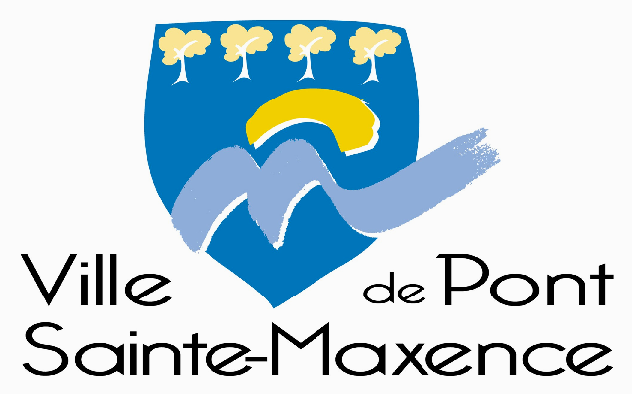 